Министерство сельского хозяйства Российской ФедерацииФЕДЕРАЛЬНОЕ ГОСУДАРСТВЕННОЕ БЮДЖЕТНОЕ ОБРАЗОВАТЕЛЬНОЕ УЧРЕЖДЕНИЕ ВЫСШЕГО ОБРАЗОВАНИЯ «РОССИЙСКИЙ ГОСУДАРСТВЕННЫЙ АГРАРНЫЙ УНИВЕРСИТЕТ –МСХА ИМЕНИ К.А. ТИМИРЯЗЕВА»Научный  центр мирового уровня «Агротехнологии будущего» ИНФОРМАЦИОННОЕ ПИСЬМОМеждународная научная конференция «АГРОБИОТЕХНОЛОГИЯ -2021»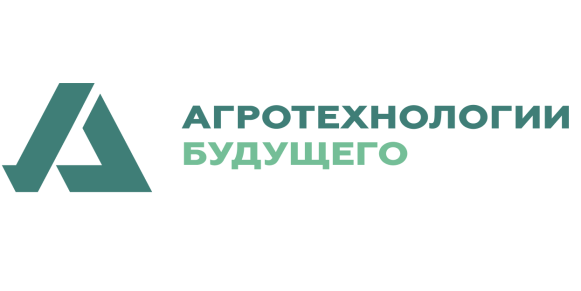 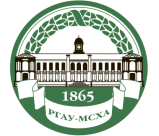 24-25 ноября 2021 года УВАЖАЕМЫЕ КОЛЛЕГИ!Приглашаем Вас принять участие в Международной научной конференции, которая проводится в рамках реализации программы создания и развития Научного центра мирового уровня «Агротехнологии будущего». Конференция проводится при поддержке Министерства науки и высшего образования Российской Федерации. Условия участия:Конференция пройдёт 24-25 ноября 2021 годаво ФГБОУ ВО РГАУ - МСХА имени К.А. Тимирязева. Форма участия в конференции: очно-заочнаяК участию в конференции приглашаются российские и зарубежные ученые, преподаватели и аспиранты вузов и научных учреждений, научные сотрудники, представители производственных предприятий.По материалам конференции будут издан сборник статей конференции, с присвоением DOI каждой публикации и размещением сборника в РИНЦ.От одного автора принимаются не более 3 статей (в том числе в соавторстве). Участие в конференции бесплатное. Порядок подачи заявок на участие и регистрации участников в конференции:Для участия в конференции необходимо выслать анкету – заявку, материалы докладов, согласие на публикацию и обработку персональных данных    до 24 октября 2021 года представить на электронную почту kafedra.ukitp@yandex.ru Рабочий язык конференции: русский, английский. Ответственность сторон:Оргкомитет вправе отклонить от участия в конференции доклады, полученные позднее 24 октября, либо представленные с нарушением предъявляемых требований.Для публикации статьи необходимо оформить и прикрепить к заявке согласие на публикацию и обработку персональных данных авторов публикаций в сборнике статей, опубликованном по результатам Международной научной конференции «Агробиотехнология -2021». Организационный комитет конференции: Председатель организационного комитета конференции:Ректор РГАУ–МСХА имени К.А. Тимирязева, Академик РАН, доктор сельскохозяйственных наук, доктор экономических наук, профессор В.И. Трухачев.  Члены организационного комитета конференции:А.К. Скуратов, руководитель Научного Центра мирового уровня, д.т.н., профессор   И.С. Константинов, проректор по науке и инновационному развитию, профессор, д.т.н.Л.В. Верзунова, начальник управления научной деятельности, доцент, к.п.н.Р.А. Мигунов, заместитель начальника управления, доцент, к.э.н.С.Л. Белопухов, и.о. директора института Агробиотехнологий, д.с-х.н, профессорА.В. Шитикова, заведующий кафедрой растениеводства и луговых экосистем, д.с.-х.н.Н.И. Дунченко, заведующий кафедрой управления качеством и товароведения продукции, д.т.н. Научные направления конференцияРАСТЕНИЕВОДСТВО, ЗЕМЛЕДЕЛИЕ, ЗАЩИТА РАСТЕНИЙЛУГОВОДСТВО И ЛЕКАРСТВЕННЫЕ, ЭФИРНО-МАСЛИЧНЫЕ РАСТЕНИЯБИОТЕХНОЛОГИЯ, СЕЛЕКЦИЯ И СЕМЕНОВОДСТВО СЕЛЬСКОХОЗЯЙСТВЕННЫХ РАСТЕНИЙ БЕЗОПАСНОСТЬ И КАЧЕСТВО СЕЛЬСКОХОЗЯЙСТВЕННОГО СЫРЬЯ И ПРОДОВОЛЬСТВИЯ  Требования к оформлению материалов статьи:К публикации принимаются статьи объемом 4-5 страниц формата А4 (210×297 мм), включая таблицы (не более 2-х) и рисунки (не более 2-х), библиографический список (не более 5-ти источников, не старше 10 лет).Текст должен быть набран на компьютере в редакторе Microsoft Word на русском или английском языке. Поля страниц – 2 см со всех сторон. Шрифт Times New Roman, основной размер шрифта – 14 pt, в таблицах – 12 pt. Межстрочный интервал 1,0, абзацный отступ одинаковый – 1,25 см.Слева без абзаца УДК, название статьи (по центру без абзацного отступа), пропущенная строка – ФИО, должность, организация, затем пропущенная строка – аннотация на статью (не более 5 строк), пропущенная строка – ключевые слова (5-10 слов).Таблицы нумеруются, если их более одной. В тексте должна присутствовать ссылка на таблицы. При оформлении таблиц в правом верхнем углу пишут слово таблица с указанием номера (таблица 1), затем идет тематический заголовок к таблице (по центру, без абзацного отступа). Рисунки и графики в формате JPG, использование блок-схем только в формате JPG. Название иллюстрации (рисунок) помещают под ней, и если в работе больше одной иллюстрации её нумеруют (рисунок 1). Подрисуночные надписи выравнивание по центру без абзацного отступа.Библиографический список оформляется по ГОСТ 7.1-2003, по тексту статьи должны быть ссылки на используемую литературу (в квадратных скобках).За содержание статьи (точность приводимых в рукописи цитат, фактов, статистических данных) ответственность несёт автор.Работы будут проверяться через программы для проверки текста на уникальность (требуемая оригинальность выше 60%).Оргкомитет в праве отклонить от участия в конференции доклады, полученные позднее 24 октября 2021 года, либо доклады, представленные с нарушением предъявленных требований.Структура статьи: УДК, заголовок, Ф.И.О. и должность авторов, аннотация, ключевые слова, введение, цель, материалы и методы, результаты и их обсуждение, выводы, библиографический список.Анкета-заявка участника Международной научной конференции «Агробиотехнология-2021»(заполняется для каждого соавтора доклада)Фамилия 	Имя 	Отчество 	Ученая степень и звание, должность 	Организация (официальное сокращенное название)  	Тел.:  	E-mail 	Название доклада  	Секция 	Форма участия (очная/заочная/on-line)___________________________________________Авторы 		Согласие на публикацию и обработку персональных данных авторов публикаций (согласен/не согласен)_ 	Дата заполнения 	Пример оформления статьи:УДК 633.31УСТОЙЧИВОСТЬ РАЗЛИЧНЫХ СОРТОВ ЛЮЦЕРНЫ НА ДЕРНОВО-ПОДЗОЛИСТЫХ ПОЧВАХ ПРИ ДОЛГОЛЕТНЕМ ИСПОЛЬЗОВАНИИЛазарев Николай Николаевич, д.с.-х.н., профессор кафедры растениеводства и луговых экосистем, ФГБОУ ВО «Российский государственный аграрный университет – МСХА имени К.А. Тимирязева»E-mail: nlazarev@rgau-msha.ruАннотация: В статье приведены результаты полевых исследований по оценке продуктивного долголетия различных сортов люцерны посевной и люцерны изменчивой на дерново-подзолистой почве в 2014-2018 гг.Ключевые слова: сорта люцерны, Medicago sativa L., Medicago varia Mart.,продуктивное долголетие, дерново-подзолистая почва.Введение. Цель.Материалы и методы. Результаты и их обсуждение. Заключение. Библиографический списокSustainability of different varieties of alfalfa on soddy-podzoly soils with long-term useLazarev N. N., D.Sc. in Agricultural SciencesRussian Timiryazev State Agrarian University - Moscow Timiryazev Agricultural Academy127550, Russia, Moscow, Timiryazevskaya str., 49Abstract: The article presents the results of field research on the assessment of the productive longevity of various varieties of Medicago sativa L. and Medicago varia Mart. on sod-podzolic soil in 2014-2018.Key words: varieties of Аlfalfa, Medicago sativa L., Medicago varia Mart., productive longevity, sod-podzolic soil.СОГЛАСИЕна публикацию и обработку персональных данных авторов публикацийв сборнике статей, опубликованных по результатам Международной научной конференции «Агробиотехнология-2021» Я,(Фамилия, имя, отчество)«_ 	»_ 	20 	г.,в дальнейшем Автор, разрешаю обработку персональных данных (список приведён в п. 4 настоящего Согласия) редакции сборника статей, опубликованных по результатам Международной научной конференции «Агробиотехнология -2021», далее именуемого Оператор, на следующих условиях:Автор предоставляет оригинальные статьи, научные обзоры и персональные данные редакции.Автор даёт согласие на корректуру, редактирование, форматирование, Оператором оригинальных статей и научных обзоров, а также сбор, хранение, использование своих персональных данных (в соответствии с ФЗ № 152 от 27.07.2006 г.) для их публикации и размещении на сайте Научной электронной библиотеки eLibrary.ru, в БД Российского индекса научного цитирования (РИНЦ), в открытом некоммерческом доступе.Оператор использует персональные данные Автора исключительно для оформления оригинальных статей и научных обзоров. Оператор предоставляет правоохранительным органам интересующую их информацию по официальному запросу в установленных законодательством случаях.Обязательный перечень передаваемых Оператору персональных данных Автора:фамилия, имя и отчество;учёные звания, учёная степень;место работы и занимаемая должность;адрес электронной почты и рабочий телефон.Автор подтверждает, что оригинальные статьи и научные обзоры, поданные в сборник статей, опубликованный по результатам Международной научной конференции «Агробиотехнология-2021», не были ранее опубликованы в других изданиях.Автор (подпись)